Registration Form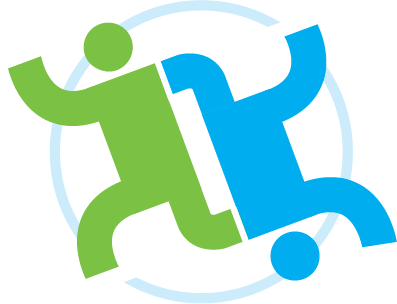 “Towards a Global Social Contract on Migration and Development”Tenth GFMD Summit Meeting28-30 June 2017Federal Foreign Office, BerlinPreferred Mode: Please register online at http://www.gfmd.org  Alternatively, you may fill in this form and send it back to registration@gfmd.org Fields marked with a red asterisk (*) are required. To promote a coherent participation in the GFMD process, registration should be coordinated with the government/organization’s GFMD Focal Point.  DELEGATE INFORMATIONDELEGATE INFORMATIONDELEGATE INFORMATIONDELEGATE INFORMATIONDELEGATE INFORMATIONDELEGATE INFORMATIONDELEGATE INFORMATIONDELEGATE INFORMATIONDELEGATE INFORMATIONDELEGATE INFORMATIONDELEGATE INFORMATIONDELEGATE INFORMATIONDELEGATE INFORMATIONDELEGATE INFORMATIONDELEGATE INFORMATIONDELEGATE INFORMATIONDELEGATE INFORMATIONDELEGATE INFORMATIONDELEGATE INFORMATIONDELEGATE INFORMATIONDELEGATE INFORMATIONDELEGATE INFORMATIONDELEGATE INFORMATIONName of country, organization or agency: *Name of country, organization or agency: *Name of country, organization or agency: *Name of country, organization or agency: *Name of country, organization or agency: *Name of country, organization or agency: *Name of country, organization or agency: *Name of country, organization or agency: *Mr  MsMr  MsTITLE *TITLE *FIRST NAME *FIRST NAME *FIRST NAME *FIRST NAME *FIRST NAME *FIRST NAME *FIRST NAME *FIRST NAME *FIRST NAME *LAST NAME *LAST NAME *LAST NAME *LAST NAME *LAST NAME *LAST NAME *LAST NAME *LAST NAME *LAST NAME *LAST NAME *MIDDLE NAME (OPTIONAL)MIDDLE NAME (OPTIONAL)Participation category: *Participation category: *Participation category: *Participation category: * A. GOVERNMENT A. GOVERNMENT A. GOVERNMENT A. GOVERNMENT A. GOVERNMENT A. GOVERNMENT A. GOVERNMENT B. GFMD OBSERVER B. GFMD OBSERVER B. GFMD OBSERVER B. GFMD OBSERVER B. GFMD OBSERVER B. GFMD OBSERVER B. GFMD OBSERVER B. GFMD OBSERVER C. OTHER (non-government) C. OTHER (non-government) C. OTHER (non-government) C. OTHER (non-government)Participation type: *Participation type: *Participation type: *Participation type: * Head of delegation Member of delegation Head of delegation Member of delegation Head of delegation Member of delegation Head of delegation Member of delegation Head of delegation Member of delegation Head of delegation Member of delegation Head of delegation Member of delegation Head of delegation Member of delegation Head of delegation Member of delegation Head of delegation Member of delegation Head of delegation Member of delegation Head of delegation Member of delegation Head of delegation Member of delegation Head of delegation Member of delegation Head of delegation Member of delegation Expert Civil Society Business Media Other (pls specify):  Expert Civil Society Business Media Other (pls specify):  Expert Civil Society Business Media Other (pls specify):  Expert Civil Society Business Media Other (pls specify): Official designation: *Official designation: *Official designation: *Official designation: *Division / office: *Division / office: *Division / office: *Division / office: *Department / Ministry: *Department / Ministry: *Department / Ministry: *Department / Ministry: *IDENTIFICATION DOCUMENTIDENTIFICATION DOCUMENTIDENTIFICATION DOCUMENTIDENTIFICATION DOCUMENTIDENTIFICATION DOCUMENTIDENTIFICATION DOCUMENTIDENTIFICATION DOCUMENTIDENTIFICATION DOCUMENTIDENTIFICATION DOCUMENTIDENTIFICATION DOCUMENTIDENTIFICATION DOCUMENTIDENTIFICATION DOCUMENTIDENTIFICATION DOCUMENTIDENTIFICATION DOCUMENTIDENTIFICATION DOCUMENTIDENTIFICATION DOCUMENTIDENTIFICATION DOCUMENTIDENTIFICATION DOCUMENTIDENTIFICATION DOCUMENTIDENTIFICATION DOCUMENTIDENTIFICATION DOCUMENTIDENTIFICATION DOCUMENTIDENTIFICATION DOCUMENTNationality(ies): *Nationality(ies): *Nationality(ies): *Nationality(ies): *Nationality(ies): *Nationality(ies): *Origin of Identity Document: *Origin of Identity Document: *Origin of Identity Document: *Origin of Identity Document: *Origin of Identity Document: *Origin of Identity Document: *Date of Birth: *(DD/MM/YYYY)Date of Birth: *(DD/MM/YYYY)Date of Birth: *(DD/MM/YYYY)Date of Birth: *(DD/MM/YYYY)Date of Birth: *(DD/MM/YYYY)Date of Birth: *(DD/MM/YYYY)Passport or ID Number: *Passport or ID Number: *Passport or ID Number: *Passport or ID Number: *Passport or ID Number: *Passport or ID Number: *Date of Expiration: * (DD/MM/YYYY)Date of Expiration: * (DD/MM/YYYY)Date of Expiration: * (DD/MM/YYYY)Date of Expiration: * (DD/MM/YYYY)Date of Expiration: * (DD/MM/YYYY)Date of Expiration: * (DD/MM/YYYY)FLIGHT AND HOTEL INFORMATIONFLIGHT AND HOTEL INFORMATIONFLIGHT AND HOTEL INFORMATIONFLIGHT AND HOTEL INFORMATIONFLIGHT AND HOTEL INFORMATIONFLIGHT AND HOTEL INFORMATIONFLIGHT AND HOTEL INFORMATIONFLIGHT AND HOTEL INFORMATIONFLIGHT AND HOTEL INFORMATIONFLIGHT AND HOTEL INFORMATIONFLIGHT AND HOTEL INFORMATIONFLIGHT AND HOTEL INFORMATIONFLIGHT AND HOTEL INFORMATIONFLIGHT AND HOTEL INFORMATIONFLIGHT AND HOTEL INFORMATIONFLIGHT AND HOTEL INFORMATIONFLIGHT AND HOTEL INFORMATIONFLIGHT AND HOTEL INFORMATIONFLIGHT AND HOTEL INFORMATIONFLIGHT AND HOTEL INFORMATIONFLIGHT AND HOTEL INFORMATIONFLIGHT AND HOTEL INFORMATIONFLIGHT AND HOTEL INFORMATIONArrival Date and Time:Arrival Date and Time:Arrival Date and Time:Arrival Date and Time:Arrival Date and Time:HOTEL HOTEL HOTEL HOTEL HOTEL HOTEL HOTEL HOTEL HOTEL HOTEL HOTEL Flight Number:Flight Number:Flight Number:Flight Number:Flight Number:Name of Hotel:Name of Hotel:Name of Hotel:Departure Date and Time:Departure Date and Time:Departure Date and Time:Departure Date and Time:Departure Date and Time:Address:Address:Address:Flight Number:Flight Number:Flight Number:Flight Number:Flight Number:Check in time:Check in time:Check in time:Check out time:Check out time:Check out time:CONTACT INFORMATIONCONTACT INFORMATIONCONTACT INFORMATIONCONTACT INFORMATIONCONTACT INFORMATIONCONTACT INFORMATIONCONTACT INFORMATIONCONTACT INFORMATIONCONTACT INFORMATIONCONTACT INFORMATIONCONTACT INFORMATIONCONTACT INFORMATIONCONTACT INFORMATIONCONTACT INFORMATIONCONTACT INFORMATIONCONTACT INFORMATIONCONTACT INFORMATIONCONTACT INFORMATIONCONTACT INFORMATIONCONTACT INFORMATIONCONTACT INFORMATIONCONTACT INFORMATIONCONTACT INFORMATIONAddress: *City: *Country: *Country: *Country: *ZIP: *ZIP: *Phone: *Mobile: *Mobile: *Mobile: *Fax:Fax:Email 1: *Email 2:Email 2:Email 2:PARTICIPATION INFORMATIONPARTICIPATION INFORMATIONPARTICIPATION INFORMATIONPARTICIPATION INFORMATIONPARTICIPATION INFORMATIONPARTICIPATION INFORMATIONPARTICIPATION INFORMATIONPARTICIPATION INFORMATIONPARTICIPATION INFORMATIONPARTICIPATION INFORMATIONPARTICIPATION INFORMATIONPARTICIPATION INFORMATIONPARTICIPATION INFORMATIONPARTICIPATION INFORMATIONPARTICIPATION INFORMATIONPARTICIPATION INFORMATIONPARTICIPATION INFORMATIONPARTICIPATION INFORMATIONPARTICIPATION INFORMATIONPARTICIPATION INFORMATIONPARTICIPATION INFORMATIONPARTICIPATION INFORMATIONPARTICIPATION INFORMATION1st Simultaneous RT Sessions (28 June | 13h30 – 16h00)*Session 1.1 (Tools and Safeguards for Policy Coherence)Session 2.1 (Moving beyond emergencies)Session 3.1 (Raising the Global Talent Pool)1st Simultaneous RT Sessions (28 June | 13h30 – 16h00)*Session 1.1 (Tools and Safeguards for Policy Coherence)Session 2.1 (Moving beyond emergencies)Session 3.1 (Raising the Global Talent Pool)1st Simultaneous RT Sessions (28 June | 13h30 – 16h00)*Session 1.1 (Tools and Safeguards for Policy Coherence)Session 2.1 (Moving beyond emergencies)Session 3.1 (Raising the Global Talent Pool)2nd Simultaneous RT Sessions (28 June | 16h30 – 19h00)*Session 1.2 (From Global Agreement to Implementation)Session 2.2 (Fostering the development impact of return migrants)Session 3.2 (Strengthening Cooperation)2nd Simultaneous RT Sessions (28 June | 16h30 – 19h00)*Session 1.2 (From Global Agreement to Implementation)Session 2.2 (Fostering the development impact of return migrants)Session 3.2 (Strengthening Cooperation)2nd Simultaneous RT Sessions (28 June | 16h30 – 19h00)*Session 1.2 (From Global Agreement to Implementation)Session 2.2 (Fostering the development impact of return migrants)Session 3.2 (Strengthening Cooperation)2nd Simultaneous RT Sessions (28 June | 16h30 – 19h00)*Session 1.2 (From Global Agreement to Implementation)Session 2.2 (Fostering the development impact of return migrants)Session 3.2 (Strengthening Cooperation)2nd Simultaneous RT Sessions (28 June | 16h30 – 19h00)*Session 1.2 (From Global Agreement to Implementation)Session 2.2 (Fostering the development impact of return migrants)Session 3.2 (Strengthening Cooperation)2nd Simultaneous RT Sessions (28 June | 16h30 – 19h00)*Session 1.2 (From Global Agreement to Implementation)Session 2.2 (Fostering the development impact of return migrants)Session 3.2 (Strengthening Cooperation)Opening Ceremony (28 June | 10h30 – 12h30)* Yes, I will attend. No, I will not attend. Buffet Dinner  (28 June | 20h00 – 23h00) * Yes, I will attend. No, I will not attend. Opening Ceremony (28 June | 10h30 – 12h30)* Yes, I will attend. No, I will not attend. Buffet Dinner  (28 June | 20h00 – 23h00) * Yes, I will attend. No, I will not attend. Opening Ceremony (28 June | 10h30 – 12h30)* Yes, I will attend. No, I will not attend. Buffet Dinner  (28 June | 20h00 – 23h00) * Yes, I will attend. No, I will not attend. Opening Ceremony (28 June | 10h30 – 12h30)* Yes, I will attend. No, I will not attend. Buffet Dinner  (28 June | 20h00 – 23h00) * Yes, I will attend. No, I will not attend. Opening Ceremony (28 June | 10h30 – 12h30)* Yes, I will attend. No, I will not attend. Buffet Dinner  (28 June | 20h00 – 23h00) * Yes, I will attend. No, I will not attend. Opening Ceremony (28 June | 10h30 – 12h30)* Yes, I will attend. No, I will not attend. Buffet Dinner  (28 June | 20h00 – 23h00) * Yes, I will attend. No, I will not attend. Opening Ceremony (28 June | 10h30 – 12h30)* Yes, I will attend. No, I will not attend. Buffet Dinner  (28 June | 20h00 – 23h00) * Yes, I will attend. No, I will not attend. Special Sessions (29 June | 08h30 – 10h30)* Future of the                  Forum (heads of delegation) Platform for                   PartnershipsSpecial Sessions (29 June | 08h30 – 10h30)* Future of the                  Forum (heads of delegation) Platform for                   PartnershipsGFMD Business Mechanism Meeting (29 June |  14h30 – 18h00) * Global skills mobility  Responsible recruitment Integrating skilled migrants and refugees Entrepreneurship and circular migration GFMD Business Mechanism Meeting (29 June |  14h30 – 18h00) * Global skills mobility  Responsible recruitment Integrating skilled migrants and refugees Entrepreneurship and circular migration GFMD Business Mechanism Meeting (29 June |  14h30 – 18h00) * Global skills mobility  Responsible recruitment Integrating skilled migrants and refugees Entrepreneurship and circular migration GFMD Business Mechanism Meeting (29 June |  14h30 – 18h00) * Global skills mobility  Responsible recruitment Integrating skilled migrants and refugees Entrepreneurship and circular migration GFMD Business Mechanism Meeting (29 June |  14h30 – 18h00) * Global skills mobility  Responsible recruitment Integrating skilled migrants and refugees Entrepreneurship and circular migration 1st Simultaneous RT Sessions (28 June | 13h30 – 16h00)*Session 1.1 (Tools and Safeguards for Policy Coherence)Session 2.1 (Moving beyond emergencies)Session 3.1 (Raising the Global Talent Pool)1st Simultaneous RT Sessions (28 June | 13h30 – 16h00)*Session 1.1 (Tools and Safeguards for Policy Coherence)Session 2.1 (Moving beyond emergencies)Session 3.1 (Raising the Global Talent Pool)1st Simultaneous RT Sessions (28 June | 13h30 – 16h00)*Session 1.1 (Tools and Safeguards for Policy Coherence)Session 2.1 (Moving beyond emergencies)Session 3.1 (Raising the Global Talent Pool)2nd Simultaneous RT Sessions (28 June | 16h30 – 19h00)*Session 1.2 (From Global Agreement to Implementation)Session 2.2 (Fostering the development impact of return migrants)Session 3.2 (Strengthening Cooperation)2nd Simultaneous RT Sessions (28 June | 16h30 – 19h00)*Session 1.2 (From Global Agreement to Implementation)Session 2.2 (Fostering the development impact of return migrants)Session 3.2 (Strengthening Cooperation)2nd Simultaneous RT Sessions (28 June | 16h30 – 19h00)*Session 1.2 (From Global Agreement to Implementation)Session 2.2 (Fostering the development impact of return migrants)Session 3.2 (Strengthening Cooperation)2nd Simultaneous RT Sessions (28 June | 16h30 – 19h00)*Session 1.2 (From Global Agreement to Implementation)Session 2.2 (Fostering the development impact of return migrants)Session 3.2 (Strengthening Cooperation)2nd Simultaneous RT Sessions (28 June | 16h30 – 19h00)*Session 1.2 (From Global Agreement to Implementation)Session 2.2 (Fostering the development impact of return migrants)Session 3.2 (Strengthening Cooperation)2nd Simultaneous RT Sessions (28 June | 16h30 – 19h00)*Session 1.2 (From Global Agreement to Implementation)Session 2.2 (Fostering the development impact of return migrants)Session 3.2 (Strengthening Cooperation)Opening Ceremony (28 June | 10h30 – 12h30)* Yes, I will attend. No, I will not attend. Buffet Dinner  (28 June | 20h00 – 23h00) * Yes, I will attend. No, I will not attend. Opening Ceremony (28 June | 10h30 – 12h30)* Yes, I will attend. No, I will not attend. Buffet Dinner  (28 June | 20h00 – 23h00) * Yes, I will attend. No, I will not attend. Opening Ceremony (28 June | 10h30 – 12h30)* Yes, I will attend. No, I will not attend. Buffet Dinner  (28 June | 20h00 – 23h00) * Yes, I will attend. No, I will not attend. Opening Ceremony (28 June | 10h30 – 12h30)* Yes, I will attend. No, I will not attend. Buffet Dinner  (28 June | 20h00 – 23h00) * Yes, I will attend. No, I will not attend. Opening Ceremony (28 June | 10h30 – 12h30)* Yes, I will attend. No, I will not attend. Buffet Dinner  (28 June | 20h00 – 23h00) * Yes, I will attend. No, I will not attend. Opening Ceremony (28 June | 10h30 – 12h30)* Yes, I will attend. No, I will not attend. Buffet Dinner  (28 June | 20h00 – 23h00) * Yes, I will attend. No, I will not attend. Opening Ceremony (28 June | 10h30 – 12h30)* Yes, I will attend. No, I will not attend. Buffet Dinner  (28 June | 20h00 – 23h00) * Yes, I will attend. No, I will not attend. Reception hosted by Co-Chair Morocco (29 June | 18h00 – 20h00) * Yes, I will attend. No, I will not attend.Reception hosted by Co-Chair Morocco (29 June | 18h00 – 20h00) * Yes, I will attend. No, I will not attend.Reception hosted by Co-Chair Morocco (29 June | 18h00 – 20h00) * Yes, I will attend. No, I will not attend.Reception hosted by Co-Chair Morocco (29 June | 18h00 – 20h00) * Yes, I will attend. No, I will not attend.Reception hosted by Co-Chair Morocco (29 June | 18h00 – 20h00) * Yes, I will attend. No, I will not attend.Reception hosted by Co-Chair Morocco (29 June | 18h00 – 20h00) * Yes, I will attend. No, I will not attend.Reception hosted by Co-Chair Morocco (29 June | 18h00 – 20h00) * Yes, I will attend. No, I will not attend.COMMON SPACE (30 June)COMMON SPACE (30 June)COMMON SPACE (30 June)COMMON SPACE (30 June)COMMON SPACE (30 June)COMMON SPACE (30 June)COMMON SPACE (30 June)COMMON SPACE (30 June)COMMON SPACE (30 June)COMMON SPACE (30 June)COMMON SPACE (30 June)COMMON SPACE (30 June)COMMON SPACE (30 June)COMMON SPACE (30 June)COMMON SPACE (30 June)COMMON SPACE (30 June)COMMON SPACE (30 June)COMMON SPACE (30 June)COMMON SPACE (30 June)COMMON SPACE (30 June)COMMON SPACE (30 June)COMMON SPACE (30 June)COMMON SPACE (30 June)Breakout sessions (09h45 – 11h00) *Breakout A (Safe migration)Breakout B (Orderly and regular migration: work as driver)Breakout C (Orderly and regular migration: work not as driver)Breakout sessions (09h45 – 11h00) *Breakout A (Safe migration)Breakout B (Orderly and regular migration: work as driver)Breakout C (Orderly and regular migration: work not as driver)Breakout sessions (09h45 – 11h00) *Breakout A (Safe migration)Breakout B (Orderly and regular migration: work as driver)Breakout C (Orderly and regular migration: work not as driver)Breakout sessions (09h45 – 11h00) *Breakout A (Safe migration)Breakout B (Orderly and regular migration: work as driver)Breakout C (Orderly and regular migration: work not as driver)Breakout sessions (09h45 – 11h00) *Breakout A (Safe migration)Breakout B (Orderly and regular migration: work as driver)Breakout C (Orderly and regular migration: work not as driver)Breakout sessions (09h45 – 11h00) *Breakout A (Safe migration)Breakout B (Orderly and regular migration: work as driver)Breakout C (Orderly and regular migration: work not as driver)Breakout sessions (09h45 – 11h00) *Breakout A (Safe migration)Breakout B (Orderly and regular migration: work as driver)Breakout C (Orderly and regular migration: work not as driver)Breakout sessions (09h45 – 11h00) *Breakout A (Safe migration)Breakout B (Orderly and regular migration: work as driver)Breakout C (Orderly and regular migration: work not as driver)Breakout sessions (09h45 – 11h00) *Breakout A (Safe migration)Breakout B (Orderly and regular migration: work as driver)Breakout C (Orderly and regular migration: work not as driver)Breakout sessions (09h45 – 11h00) *Breakout A (Safe migration)Breakout B (Orderly and regular migration: work as driver)Breakout C (Orderly and regular migration: work not as driver)Breakout sessions (09h45 – 11h00) *Breakout A (Safe migration)Breakout B (Orderly and regular migration: work as driver)Breakout C (Orderly and regular migration: work not as driver)Breakout sessions (09h45 – 11h00) *Breakout A (Safe migration)Breakout B (Orderly and regular migration: work as driver)Breakout C (Orderly and regular migration: work not as driver)Focus sessions (11h30 – 13h30) *1. Children on the move2. Migrants in vulnerable situations3. Xenophobia Focus sessions (11h30 – 13h30) *1. Children on the move2. Migrants in vulnerable situations3. Xenophobia Focus sessions (11h30 – 13h30) *1. Children on the move2. Migrants in vulnerable situations3. Xenophobia Focus sessions (11h30 – 13h30) *1. Children on the move2. Migrants in vulnerable situations3. Xenophobia Focus sessions (11h30 – 13h30) *1. Children on the move2. Migrants in vulnerable situations3. Xenophobia Focus sessions (11h30 – 13h30) *1. Children on the move2. Migrants in vulnerable situations3. Xenophobia Focus sessions (11h30 – 13h30) *1. Children on the move2. Migrants in vulnerable situations3. Xenophobia 4. Return and reintegration5. Labour mobility6. Ethical recruitment7. Complementary pathways4. Return and reintegration5. Labour mobility6. Ethical recruitment7. Complementary pathways4. Return and reintegration5. Labour mobility6. Ethical recruitment7. Complementary pathways4. Return and reintegration5. Labour mobility6. Ethical recruitment7. Complementary pathways